OneNET平台DTLS加密用户使用说明Version: 1.0中移物联网有限公司开放平台部2019年1月概述1.1DTLS加密介绍DTLS(Datagram Transport Layer Security)即数据包传输层安全性协议，是基于TLS协议架构上提出的扩展，用于保证UDP连接的传输安全。平台支持基于PSK（pre-shared key，预共享密钥）的DTLS协议，在用户设备和OneNET平台之间建立安全通道，用于认证和数据安全传输。DTLS协议运行在UDP之上，保证了传输数据的加密性。1.2平台psk介绍设备可通过连接引导机和直接连接接入机两种方式注册到平台，因此分为bs_psk和acc_psk两种。bs_psk为连接引导机时握手所需psk，acc_psk为连接接入机时握手所需psk。使用引导机接入的地址为183.230.40.39，接入机地址为183.230.40.40，加密端口为5864。使用说明2.1使用流程情况一：先烧录后注册用户选择引导机或接入机接入 — 选择对应psk烧录于终端设备 — 通过OneNET平台注册设备 — 注册时输入预置psk — 连接端口5864进行加密传输情况二：先注册后烧录用户通过OneNET平台注册设备获得随机psk — 将psk烧录于设备中 — 连接5864端口进行加密传输2.2页面注册设备点击添加设备，在DTLS加密选项中，下拉菜单，可对PSK进行配置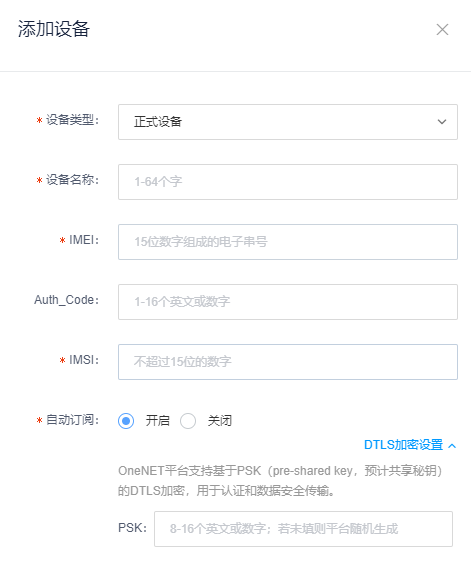 其中，默认为系统自动生成psk，支持手动输入，若不填写，则由平台自动随机生成；点击确定后，页面会展示一次PSK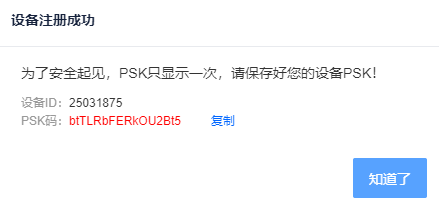 2.3查看与重置在详情界面中，可以查看与重置psk码。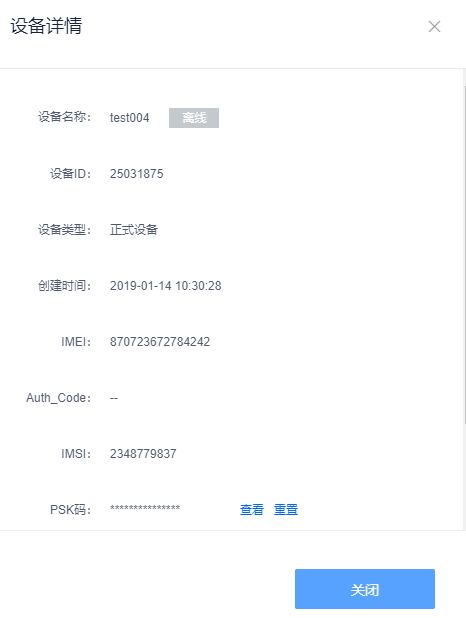 用户进行此操作需要通过短信验证后才可以查看与重置。重置仅支持平台随机生成psk码，若需要手动更改，请使用API进行变更。详情可在开发文档-应用开发指南-API-LwM2M中查看2.4 API用户可通过API接口查看、更新psk，详情可在开发文档-应用开发指南-API-LwM2M中查看